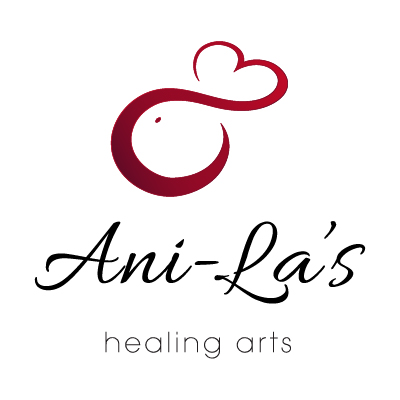 Anat Phil-GolanCLIENT WAIVER FORM REIKI ENERGY CONSENT ACKNOWLEDGMENTName       Telephone       Address:      City, State, Zip      Email      Current Medications and dosage      Are you currently under the care of a physician? Yes   No How did you hear about me?        Have you ever had a Reiki session before? Yes  No ___ If yes, when was your last session?      Do you have a particular area of concern? I understand that Reiki is a Japanese form of relaxation. A simple, gentle, energy technique that is used for alleviating stress, pain management, stress reduction and deep relaxation. I understand that Reiki practitioners do not diagnose conditions nor do they prescribe or perform medical treatment, prescribe substances, nor interfere with the treatment of a licensed medical professional. It is recommended that I see a licensed physician or licensed health care professional for any physical or psychological ailment I may have. I understand that Reiki can complement any medical or psychological care I may be receiving. I also understand that the body has the ability to heal itself and to do so, complete relaxation is often beneficial. I acknowledge that long term imbalances in the body sometimes require multiple sessions in order to facilitate the level of relaxation needed by the body to heal itself. I understand that the practitioner will be remotely sending energy to me for the duration of my Reiki session (s). Signed: ________________________________ Date:           Privacy Notice: No information about any client will ever be discussed or shared with anythird party without written consent.